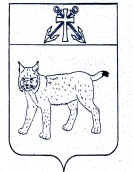 АДМИНИСТРАЦИЯ УСТЬ-КУБИНСКОГО МУНИЦИПАЛЬНОГО ОКРУГАПОСТАНОВЛЕНИЕс. Устьеот 27.02.2023                                                                                                    № 325                                                                                                                                                О Порядке признания граждан нуждающимися в улучшении жилищных условий в целях предоставления социальных выплат на строительство (приобретение) жилья гражданам Российской Федерации, проживающим на сельских территориях В целях предоставления социальных выплат на строительство (приобретение) жилья гражданам Российской Федерации, проживающим на сельских территориях,  установленных Государственной программой «Комплексное развитие сельских территорий Вологодской области на 2021-2025 годы», утвержденной постановлением Правительства Вологодской области от 26 октября 2020 года № 1267, на основании ст. 42 Устава округа администрация округаПОСТАНОВЛЯЕТ:1. Утвердить прилагаемый Порядок признания граждан нуждающимися в улучшении жилищных условий в целях предоставления социальных выплат на строительство (приобретение) жилья гражданам Российской Федерации, проживающим на сельских территориях (далее соответственно - социальные выплаты, гражданин) согласно приложению 1 к настоящему постановлению.2. Утвердить Положение и состав комиссии по рассмотрению заявлений граждан о признании нуждающимися в улучшении жилищных условий в целях предоставления социальных выплат на строительство (приобретение) жилья гражданам Российской Федерации, проживающим на сельских территориях согласно приложениям  2, 3 к настоящему постановлению.3. Установить, что граждане, состоящие по месту своего жительства на учете в качестве нуждающихся в жилых помещениях, предоставляемых по договорам социального найма, признаются нуждающимися в улучшении жилищных условий в целях предоставления социальных выплат на основании  решения уполномоченного органа о принятии гражданина на учет в качестве нуждающихся в жилых помещениях, предоставляемых по договорам социального найма, с даты принятия соответствующего решения.4. Возложить на отдел экономики, отраслевого развития и контроля администрации округа функции администрации округа по рассмотрению заявлений граждан о признании нуждающимися в улучшении жилищных условий в целях предоставления социальных выплат и подготовки решений администрации округа по указанным заявлениям.4. Положения пункта 2 настоящего постановления распространяются на правоотношения, возникшие с 1 января 2013 года5. Признать утратившими силу следующие постановления администрации  района:- от 9 апреля 2021 года № 333 «Об утверждении Правил признания граждан, нуждающихся в улучшении жилищных условий в целях предоставления социальных выплат на строительство (приобретение) жилья гражданам Российской Федерации, проживающим на сельских территориях»;- от 9 апреля 2021 «Об утверждении Положения о комиссии по рассмотрению заявлений граждан о признании нуждающимися в улучшении жилищных условий в целях предоставления социальных выплат на строительство (приобретение) жилья гражданам Российской Федерации, проживающим на сельских территориях».6. Настоящее постановление вступает в силу со дня его подписания и подлежит официальному опубликованию.Глава округа                                                                                                         И.В. БыковУТВЕРЖДЕНЫпостановлением администрации округа от 27.02.2023 № 325(приложение 1)ПРАВИЛАпризнания граждан нуждающимися в улучшении жилищных условий в целях предоставления социальных выплат на строительство (приобретение) жилья гражданам Российской Федерации, проживающим  на сельских территориях(далее - Правила)I.Общие положения	1.1. Настоящие Правила разработаны на основании подпункта «а» пункта 2.2 Положения о порядке формирования,  утверждения и изменения списков участников мероприятий по улучшению жилищных условий граждан, проживающих на сельских территориях и порядке выдачи свидетельств (далее - Положение) Государственной программой «Комплексное развитие сельских территорий Вологодской области на 2021-2025 годы», утвержденной постановлением Правительства Вологодской области от 26 октября 2020 года № 1267.1.2. Правила устанавливают порядок обращения граждан, порядок и сроки рассмотрения и принятия уполномоченным органом решений о признании граждан нуждающимися в улучшении жилищных условий в целях предоставления социальных выплат на строительство (приобретение) жилья (далее – социальная выплата).1.3. Право на обращение о признании нуждающимися в улучшении жилищных условий в целях предоставления социальной выплаты обладают граждане Российской Федерации, постоянно проживающие на территории Усть-Кубинского муниципального округа.II. Обращение граждан о признании нуждающимися в улучшении жилищных условий2.1. Граждане из числа лиц, указанных в пункте 1.3 Правил, (далее – заявитель) вправе обратиться в администрацию Усть-Кубинского муниципального округа (далее  - уполномоченный орган) с заявлением о признании нуждающимися в улучшении жилищных условий в целях предоставления социальной выплаты.Заявление в уполномоченный орган подается по форме согласно приложению к настоящим Правилам.Заявление подписывается всеми проживающими совместно с гражданином дееспособными членами семьи. К заявлению прилагаются:1) документы, удостоверяющие личность гражданина и лиц, указанных в заявлении в качестве членов его семьи, достигших совершеннолетия;2) свидетельство о заключении брака (для лиц, состоящих в браке);3) свидетельства о рождении или иные документы, удостоверяющие личность детей (для лиц, имеющих детей);4) решение об усыновлении (удочерении), судебное решение о признании членом семьи и иные документы, выданные уполномоченными органами (в целях подтверждения факта наличия семейных отношений);5) выписка из Единого государственного реестра недвижимости, о наличии (отсутствии) жилых помещений на праве собственности у гражданина, членов его семьи за пять лет, предшествующих подаче заявления;6) правоустанавливающие документы на жилое помещение, находящиеся в собственности у гражданина, членов его семьи, в случае если права на жилое помещение не зарегистрированы в Едином государственном реестре недвижимости;7) документы о наличии (отсутствии) занимаемых по договорам социального найма жилых помещений у гражданина, членов его семьи за пять лет, предшествующих подаче заявления;8) правоустанавливающие документы на жилое помещение, находящееся в собственности у гражданина, членов его семьи;9) документы, подтверждающие постоянное проживание гражданина и лиц, указанных в заявлении в качестве членов семьи, на территории Усть-Кубинского муниципального округа, в котором гражданин подает заявление на учет (документ о регистрации по месту жительства либо копия вступившего в законную силу решения суда общей юрисдикции об установлении соответствующего факта, имеющего юридическое значение);10) заключение межведомственной комиссии, составленное в соответствии с постановлением Правительства Российской Федерации от 28 января 2006 года № 47 «Об утверждении Положения о признании помещения жилым помещением, жилого помещения непригодным для проживания, многоквартирного дома аварийным и подлежащим сносу или реконструкции садового дома жилым домом и жилого дома садовым домом» (для лиц, проживающих в помещениях, не отвечающих установленным для жилого помещения требованиям);11) документ, подтверждающий наличие у гражданина тяжелой формы хронического заболевания, при которой совместное проживание с ним в одной квартире невозможно (для лиц, страдающих тяжелыми формами хронических заболеваний, при которых невозможно совместное проживание граждан в одной квартире).2.2. Документы, прилагаемые к заявлению, представляются в подлинниках или копиях. Копии документов, прилагаемые к заявлению, представляются с предъявлением подлинников либо заверенные в нотариальном порядке.2.3. Гражданин вправе не представлять документы, предусмотренные подпунктами 5, 7, 9 (за исключением копии вступившего в законную силу решения суда общей юрисдикции об установлении соответствующего факта, имеющего юридическое значение), 10 пункта 2.1, а в случае, если право на жилое помещение зарегистрировано в Едином государственном реестре недвижимости, документы, предусмотренные подпунктом 8 пункта 2.1. В случае, если такие документы не были представлены гражданином по собственной инициативе, данные документы (их копии или содержащиеся в них сведения), необходимые для принятия гражданина на учет, самостоятельно запрашиваются уполномоченным органом в органах государственной власти, органах местного самоуправления и подведомственных государственным органам или органам местного самоуправления организациях, в распоряжении которых находятся данные документы (их копии или содержащиеся в них сведения).2.4. В случае, когда заявитель и (или) член его семьи, указанный в заявлении, стоят по месту своего жительства на учете в качестве нуждающихся в жилых помещениях, предоставляемых по договорам социального найма, тогда к заявлению прикладывается только копия решения уполномоченного органа о принятии гражданина на учет в качестве нуждающихся в жилых помещениях, предоставляемых по договорам социального найма, либо копия уведомления о принятии на учет в качестве нуждающихся в жилых помещениях, предоставляемых по договорам социального найма.III. Рассмотрение заявления и приложенных документов. Принятие решения.3.1. Рассмотрение представленного заявления и приложенных к нему документов осуществляется уполномоченным органом и Комиссией по рассмотрению заявлений граждан о признании нуждающимся в улучшении жилищных условий в целях предоставления социальных выплат на строительство (приобретение) жилья гражданам Российской Федерации, проживающим на сельских территориях (Положение и состав комиссии утверждены приложениями 2,3 к настоящему постановлению) в течение 30 рабочих дней со дня обращения. На заседании Комиссии по рассмотрению заявлений граждан о признании нуждающимся в улучшении жилищных условий в целях предоставления социальных выплат на строительство (приобретение) жилья гражданам Российской Федерации, проживающим на сельских территориях принимается одно из решений:- о признании граждан нуждающимися в улучшении жилищных условий в целях предоставления социальных выплат;- об отказе в признании граждан нуждающимися в улучшении жилищных условий в целях предоставления социальных выплат.В случае принятия решения об отказе в признании граждан нуждающимися в улучшении жилищных условий в целях предоставления социальных выплат в решении указываются основания отказа и порядок обжалования решения.3.2. Основаниями для принятия решения об отказе в признании граждан нуждающимися в улучшении жилищных условий в целях предоставления социальных выплат являются:а) отсутствие одного или нескольких документов, указанных в пункте 2.1 и 2.4 настоящих Правил;б) отсутствие оснований, установленных статьей 51 Жилищного кодекса Российской Федерации;в) наличие обстоятельств, предусмотренных статьей 53 Жилищного кодекса Российской Федерации и препятствующих признанию гражданина нуждающимся;г) выявление несоответствий и противоречий в представленных документах;д) предоставление недостоверных документов и информации.3.3. Решения, указанные в пункте 3.1 Правил оформляются постановлением администрации округа и в срок не позднее 3 рабочих дней доводятся до заявителя.3.4. Признание гражданина нуждающимися в улучшении жилищных условий в целях предоставления социальных выплат производится на срок 5 лет с даты принятия решения.3.5. При выявлении обстоятельств, являющихся основанием для принятия решения об отказе в признании граждан нуждающимися в улучшении жилищных условий в целях предоставления социальных выплат, а также обстоятельств, предусмотренных пунктом 3.6 Правил, уполномоченный орган принимает решение о признании утратившим силу решения о признании граждан нуждающимися в улучшении жилищных условий в целях предоставления социальных выплат.3.6. Обстоятельства являющиеся основанием для признания утратившим силу решения о признании граждан нуждающимися в улучшении жилищных условий в целях предоставления социальных выплат:утрата заявителем оснований, установленных ст. 51 Жилищного кодекса Российской Федерации;выезд заявителя на место жительства в другое муниципальное образование;получение в установленном порядке от органа государственной власти области или органа местного самоуправления района бюджетных средств на приобретение или строительство жилого помещения, в том числе социальной выплаты;выявление в представленных документах сведений, не соответствующих действительности и послуживших основанием для принятия решения о признании заявителя нуждающимся в улучшении жилищных условий, а также неправомерных действий должностных лиц уполномоченного органа при решении вопроса о признании заявителя нуждающимся в улучшении жилищных условий.3.7. Решение о признании утратившим силу решения о признании граждан нуждающимися в улучшении жилищных условий в целях предоставления социальных выплат принимается не позднее двух рабочих дней со дня, когда стало известно об обстоятельствах, установленных пунктами 3.5 и 3.6 Правил.3.8. Решение, указанное в пункте 3.7 Правил, оформляется постановлением администрации округа и в срок не позднее 3 рабочих дней направляется  заявителю.Приложение к Правилам признания граждан нуждающимися в улучшении жилищных условий в целях предоставления социальных выплат на строительство (приобретение) жилья гражданам Российской Федерации, проживающим на сельских территорияхФОРМАВ администрацию Усть-Кубинского муниципального округаот гражданина(ки) ________________________________________________________________________________________(фамилия, имя, отчество)проживающего(ей) по адресу: __________________________________________________________________________________________________________________ЗАЯВЛЕНИЕо признании нуждающимся в улучшении жилищных условий в целях предоставления социальных выплатПрошу признать меня, ________________________________________________________________________________________________________________________,(Фамилия, Имя, Отчество)паспорт: серия	№	, выданный,	"	"	г., и членов моей семьи нуждающимся в улучшении жилищных условий в целях предоставления социальных выплат.Состав моей семьи:супруга (супруг) _____________________________________________________(ф.и.о., дата рождения)паспорт: серия	№	, выданный	"	"	г., проживает по адресу: ____________________________________________________________________________________________________дети:1) __________________________________________________________________(ф.и.о., дата рождения)паспорт (свидетельство о рождении или иной документ, удостоверяющий личность ребенка):	серия	№	, выданный	"	"	г.,проживает по адресу: _______________________________________________________________________________________________________________________________.2) ___________________________________________________________________(ф.и.о., дата рождения)паспорт (свидетельство о рождении или иной документ, удостоверяющий личность ребенка):	серия	№	, выданный	"	"	г.,проживает по адресу:__________________________________  ___________________________________________________________________________________________.3) __________________________________________________________________(ф.и.о., дата рождения)паспорт (свидетельство о рождении или иной документ, удостоверяющийличность ребенка):	серия	№	, выданный	"	"	г.,проживает по адресу:___________________________________________________________________________________________________________________________.4) __________________________________________________________________(ф.и.о., дата рождения)паспорт (свидетельство о рождении или иной документ, удостоверяющийличность ребенка):	серия	№	, выданный	"	"	г.,проживает по адресу:___________________________________________________________________________________________________________________________.Кроме того, со мной проживают иные граждане:_____________________________________________________________________,(степень родства, ф.и.о., дата рождения)паспорт: серия	№	, выданный,	"	"	г._____________________________________________________________________,(степень родства, ф.и.о., дата рождения)паспорт: серия	№	, выданный,	"	"	г._____________________________________________________________________,(степень родства, ф.и.о., дата рождения)паспорт: серия	№	, выданный,	"	"	г._____________________________________________________________________,(степень родства, ф.и.о., дата рождения)паспорт: серия	№	, выданный,	"	"	г.2. Сведения о месте жительства (пребывания) семьи на момент подачи заявления:адрес:________________________________________________________________,краткая характеристика занимаемого жилого помещения:____________________________________________________________________________________________________________________________________________________(индивидуальный жилой дом, отдельная квартира, комната, размер общей и жилой площади, отвечает (не отвечает) установленным для жилых помещений требованиям)условия проживания: __________________________________________________,_________________________________________________________________________________________________________________________________________________________________________________________________________________________________________________________________________________________(по договору найма, поднайма и пр., дата и № договора, наличие в жилом помещении нескольких семей, наличие в составе семьи больного, страдающего тяжелой формой хронического заболевания, при которой совместное проживание с ним в одной квартире невозможно)3. Сведения о наличии на территории Российской Федерации жилых помещений на праве собственности одного или нескольких членов семьи или предоставленных им по договору найма (кто имеет, краткая характеристика и адрес)____________________________________________________________________________________________________________________________________________________К заявлению мною прилагаются следующие документы:1) _________________________________________________________________.2) _________________________________________________________________.3) _________________________________________________________________ 4) _________________________________________________________________ Достоверность представленных сведений подтверждаем.«____» ___________20 __ г.Подписи заявителя и совершеннолетнихграждан, указанных в заявлении_________________________________________________________________________________________________________ПОЛОЖЕНИЕО комиссии по рассмотрению заявлений граждан о признании нуждающимися в улучшении жилищных условий в целях предоставления социальных выплат на строительство (приобретение) жилья гражданам Российской Федерации, проживающим на сельских территориях1. Общие положения	1.1. Комиссия по рассмотрению заявлений граждан о признании нуждающимися в улучшении жилищных условий на строительство (приобретение) жилья гражданам Российской Федерации, проживающим на сельских территориях (далее – Комиссия) создается в целях коллегиального рассмотрения вопросов признания заявителей, нуждающимися в улучшении жилищных условий с целью включения в состав мероприятий по улучшению жилищных условий граждан в рамках реализации Государственной программой «Комплексное развитие сельских территорий Вологодской области на 2021-2025 годы», утвержденной постановлением Правительства Вологодской области от 26 октября 2020 года № 1267.	1.2. В своей деятельности Комиссия руководствуется федеральным законодательством, законодательством Вологодской области, Уставом Усть-Кубинского муниципального округа, нормативными правовыми актами администрации Усть-Кубинского муниципального округа.2. Задачи Комиссии	2.1. К задачам Комиссии относятся:	-рассмотрение заявлений граждан и прилагаемых к ним документов, представляемых для признания заявителя, нуждающимся в улучшении жилищных условий в целях, указанных в пункте 1.1 настоящего Положения.3. Порядок работы, состав и полномочия Комиссии, ответственность Комиссии	3.1. Состав Комиссии, а также изменения в состав Комиссии утверждаются постановлением администрации округа.	3.2. По всем рассматриваемым вопросам Комиссия принимает решения, которые оформляются протоколом Комиссии.	3.3. Решения Комиссии принимаются простым большинством голосов. При равенстве голосов голос председательствующего является решающим.	3.4. Решение Комиссии считается правомочным, если на заседании присутствует не менее двух третей от списочного состава членов Комиссии.	3.5. Комиссия имеет право приглашать для участия в своей работе независимых экспертов, представителей государственных органов, органов местного самоуправления Усть-Кубинского муниципального округа.	3.6. Функции председателя Комиссии:	-осуществляет руководство работой комиссии;	-назначает и проводит заседания комиссии;	-обеспечивает и контролирует выполнение принятых решений;	-организует работу привлеченных экспертов, консультантов.	3.7. Функции секретаря Комиссии:	-организует проверку представленных гражданами документов;	-осуществляет подготовку материалов для проведения заседаний комиссии;	-осуществляет хранение протоколов и иных материалов комиссии;	-организует проведение заседаний комиссии, в том числе оповещение ее членов, приглашаемых экспертов, консультантов.	3.8. Члены Комиссии имеют право:	-знакомиться со всеми представленными в Комиссию материалами и заявлениями;	-высказывать свое особое мнение с занесением его в протокол заседания Комиссии;	-ставить вопрос о представлении дополнительной информации и документов для рассмотрения вопросов, вынесенных на заседание Комиссии;	-в необходимых случаях требовать присутствия граждан, чьи заявления рассматриваются на Комиссии;	-при необходимости требовать проведения проверки представленных гражданами документов, подтверждающих их право быть признанными нуждающимися в улучшении жилищных условий.	3.9. Члены Комиссии обязаны:	-принимать личное участие в заседаниях Комиссии;	-строго руководствоваться действующим законодательством при принятии решений;	-соблюдать конфиденциальность при рассмотрении представленных гражданами документов.	3.10. Заседания комиссии проводятся не позднее 30 рабочих дней со дня регистрации заявления о признании нуждающимся в улучшении жилищных условий в администрации округа.	3.11. Итоги заседания комиссии в течение 3 рабочих дней оформляются протоколом, который подписывается секретарем и председателем комиссии.	3.12. Решения комиссии носят рекомендательный характер.СОСТАВкомиссии по рассмотрению заявлений граждан о признании нуждающимися в улучшении жилищных условий в целях предоставления социальных выплат на строительство (приобретение) жилья гражданам Российской Федерации, проживающим на сельских территориях	-Семичев А.О., первый заместитель главы округа, председатель комиссии;	-Фомичев С.Н., заместитель главы округа, начальник финансового управления администрации округа, заместитель председателя комиссии;	-Майорова Т.Н., консультант отдела экономики, отраслевого развития и контроля администрации округа, секретарь комиссии.	Члены комиссии:	-Евстафеев Л.Б., начальник управления имущественных отношений администрации округа;	-Наумушкина Л.В., начальник отдела коммунальной инфраструктуры администрации округа;	-Сорокина Е.В., начальник юридического отдела администрации округа;	-Шарова О.Н., начальник отдела экономики, отраслевого развития и контроля администрации округа. Утвержденопостановлением администрации округа от 27.02.2023 № 325(приложение 2)Утвержденопостановлением администрации района от 27.02.2023 № 325(приложение 3)